Town of Oneonta Planning Board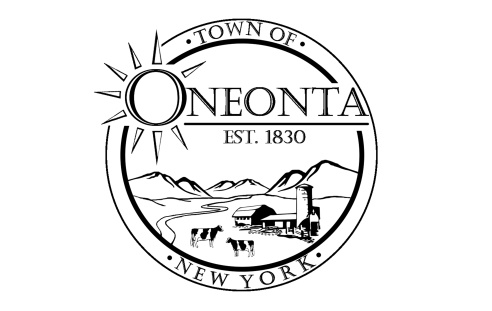 Meeting AgendaMarch 20, 2023Meeting called to order.PledgePUBLIC HEARINGS:  PB000629  Darlene Patten  TMP#300.14-1-15.00; 147 Southside DrSpecial Use Permit Application for short term rentalPB000626  Robert & Suellen Dunbar  TMP#298.00-2-21.00; 123 Co Hwy 9Special Use Permit Application for short term rental NEW APPLICATION:    PB000631  Free Range Properties LLC  TMP#300.00-3-45.01; 378 Southside DrMinor Subdivision Application CONTINUING BUSINESS:DISCUSSIONS:Minutes:Approval of 3/6/2023 MinutesNext Meeting:Meeting on 4/3/2023 @ 7:00PM   ADJOURNMENT